Health and Fitness Goals Name _________________________________Setting your Health and Fitness Goals I. How can a personal trainer help you? (Please tick or highlight  that which applies)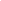 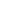 Loose Body Fat                                                      Design a More Advanced Programme 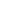 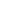 Develop Muscle Tone                                            Safety 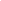 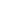 Rehabilitate an Injury                                           Sports Specific Training 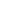 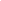 Nutritional Education                                           Increase Muscle Size 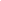 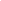 Start an Exercise Programme                               Fun 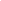 Motivation                                                     Other _________________________________II. Please list in order of priority, the fitness goals you would like to achieve in the next 3-12 months. ___________________________________________________________________________             ______________________________________________________________________________________________________________________________________________________             ______________________________________________________________________________________________________________________________________________________             ___________________________________________________________________________III. How would you rate health in your life? (Please tick or highlight  that which applies)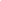 Low Priority                                                   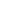 Medium Priority                                            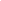 High Priority                                     IIII. How committed are you to achieving your fitness goals? (Please tick or highlight  that which applies)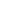 Not Very                                                  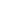 50/50                                         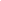 Very                                V. What do you think the most important thing your personal trainer can do to help you achieve your fitness goals?___________________________________________________________________________             ___________________________________________________________________________VI. Please highlight what potential obstacles or potential actions, behaviours or activities that could impede your progress towards accomplishing your goals? (I.e - Not training consistently, upcoming holiday, busy period at work, not following the programme, other responsibilities, etc.) ___________________________________________________________________________             ______________________________________________________________________________________________________________________________________________________             ___________________________________________________________________________VII. Outline 3 methods which you think will overcome the barriers mentioned in question V1.___________________________________________________________________________             ______________________________________________________________________________________________________________________________________________________             ______________________________________________________________________________________________________________________________________________________             ___________________________________________________________________________